YS            DAITI前   言本文件按照GB/T 1.1-2020给出的规则起草。本文件由全国有色金属标准化技术委员会（SAC/TC 243）提出并归口。本文件负责起草单位：广东省科学院工业分析检测中心本文件主要起草人： 锡及锡合金拉伸试验方法1  范围本文件规定了锡及锡合金拉伸试验方法，包括标准的适用范围、术语和定义、符号和说明、试样制备、试验设备、试验要求、性能测定、测定结果数值修约和试验报告。本文件适用于锡及锡合金室温拉伸性能的测定。其他延展性金属材料拉伸性能可参考本文件进行测定。2  规范性引用文件下列文件对于本文件的应用是必不可少的。凡是注日期的引用文件，仅注日期的版本适用于本文件。凡是不注日期的引用文件，其最新版本（包括所有的修改单）适用于本文件。GB/T 228.1-2010 金属材料 拉伸试验 第1部分：室温试验方法GB/T 8170 数值修约规则与极限数值的表示和判定GB/T 10623 金属材料 力学性能试验术语GB/T 12160 单轴试验用引伸计的标定GB/T 16825.1 静力单轴试验机的检验 第1部分：拉力和（或）压力试验机 测力系统的检验与校准GB/T 22066 静力单轴试验机用计算机数据采集系统的评定3  术语GB/T10623确立的术语和定义适用于本文件。4  符号和说明GB/T228.1-2010确立的符号和相应的说明适用于本文件。5  试样5.1 每个试样都应有明确的标志，以鉴别取样的样品。5.2.1 以适当的方法将用于试验的锡或锡合金材料熔化，然后在模具（如图1所示）中浇铸成型。浇铸液温度应为锡或锡合金材料的凝固开始温度的100±5℃，且必须进行快速浇铸。浇铸时的模具温度应为常温。一次浇铸可成型一个试验件。如进行连续浇铸，必须采用水冷等适当的方法保证模具在再洗浇铸前已冷却至常温。待机械加工的浇铸件的直径应该大于加工后哑铃棒平行段直径20mm以上，长度应长于加工后哑铃棒30mm以上。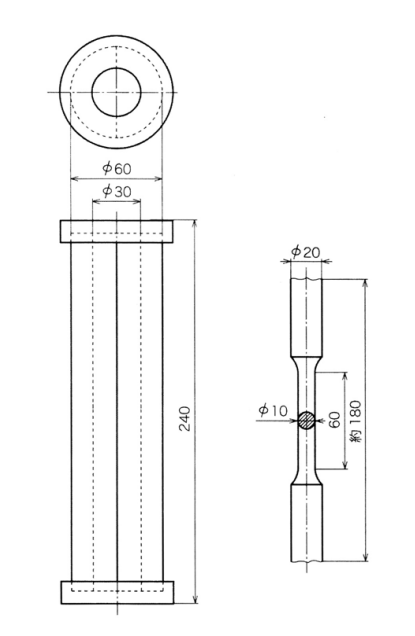 图1 铸件的形状及尺寸5.2.2 使用机械加工的方式制备试样。制备时，均应预防冷加工或受热而影响材料的力学性能。通常以在切削机床上进行为宜。样坯应留有足够的加工余量。机械加工时，切削深度应适当，并进行充分的冷却。最后一道的切削深度不宜过大，以免影响性能。试样形状及尺寸要求符合以下规定，如图2和表1所示。还应符合原始标距两基准点直径尺寸差应<0.04mm。当与图1尺寸不符合时，平行长度直径d0可加工成≥6mm，原始标距以5d0设定，平行部分长度Lc=L0+0.5d0以上。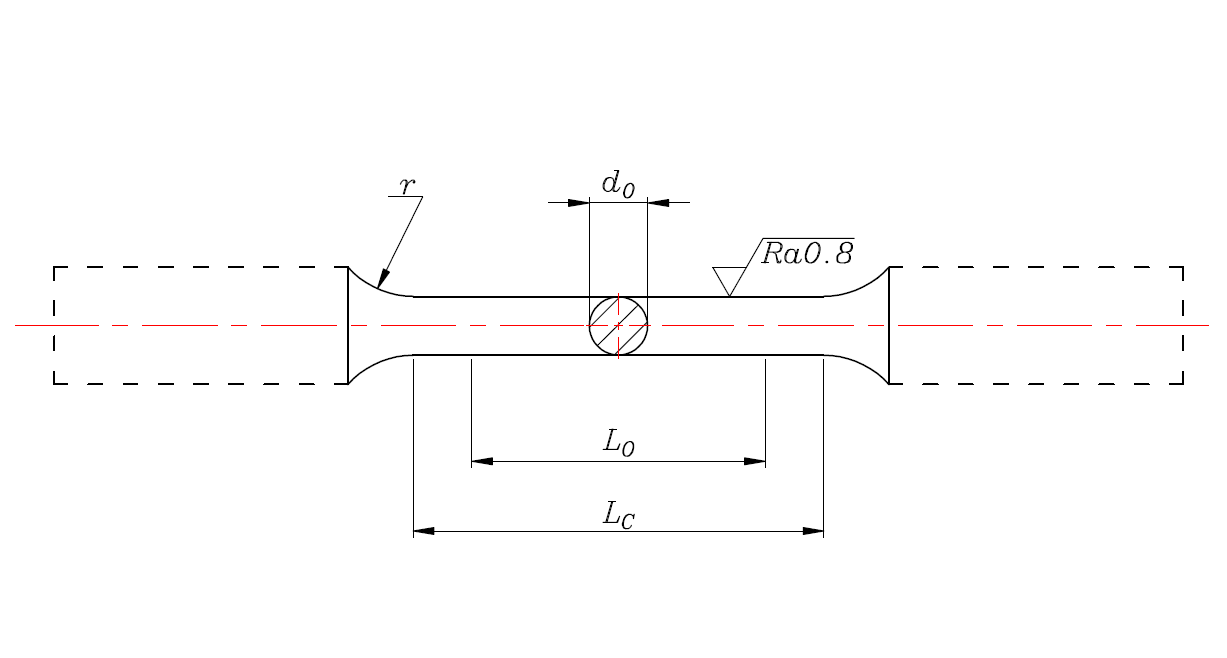 图 2  机加工试样说明：r — 从头部到平行部分的过渡圆弧半径；LO — 原始标距；LC — 试样平行长度；d0 — 圆形试样平行长度的原始直径。表1 试样的尺寸                                                                                单位：mm5.3 如试验用材料是丝材，且直径小于6mm，可直接截取不小于200mm长用于试验，原始标距为100mm，平行长度为100+2d0。6  原始横截面积的测定6.1 应在标距的两端及中间部位两个互相垂直的方向上各测一次直径，分别取其算术平均值，选用三处中的平均直径（d0）按式（1）计算面积。                                   （1)式中：S0——试样的原始横截面积，单位为平方毫米（mm2）；π——圆周率；d0——试样的平均直径，单位为毫米（mm）。6.2 试样横截面积的计算值按GB/T8170的法则修约到4位有效数字。计算圆面积时，常数π至少取4位有效数字。6.3 试样横截面积的测定误差应控制在不大于±1%。7  原始标距的标记7.1 应用小标记、细划线或细墨线标记原始标距，但不得用引起过早断裂的缺口作标记。7.2 对于比例试样，应将原始标距的计算值修约至最接近的5的倍数，中间值向较大一方修约。7.3 原始标距的标记应准确到±1%。8  试验设备8.1 试验机的测力系统应按照GB/T16825.1进行校准，并且其准确度应为1级或优于1级。8.2 引伸计的准确度级别应符合GB/T12160的要求，且应使用不劣于2级准确度的引伸计。8.3 计算机控制拉伸试验机应满足GB/T22066并参见GB/T228.1-2010附录A要求。8.4 试验用夹具应选用平推夹头，并安装在满足8.1规定的试验机上。9 试验要求9.1 试验温度试验要求在室温23±2℃范围内进行。9.2 设定试验力零点在试验加载链装配完成后，试样两端被夹持之前，应设定力测量系统的零点，一旦设定；额力值零点，在试验期间力测量系统不能再发生变化。9.3 试样的装夹9.3.1 将试样夹持在试验机上，并确保夹持的试样受轴向拉力的作用。9.3.2 为了得到直的试样和确保试样与夹头对中，可以施加不超过规定强度5%的预拉力。9.4 试验速率9.4.1 速率类型选择试验时可根据设备能力选用应变速率或应力速率。9.4.2 应变速率应变速率（ёLc）应在0.0005s-1~0.1s-1范围，相对误差为±20%，并保持恒定。当不需要测定规定塑性延伸强度时可不加引伸计，使用位移速率控制，位移速率参考应变速率换算得出。10 性能测定10.1 抗拉强度的测定从记录的力-位移曲线图，或从测力度盘，读取拉伸测试过程中加在试样上的最大力（Fm）。按式（2）计算抗拉强度。                                    （2）式中：Rm——抗拉强度，单位为牛顿每平方毫米（MPa）；Fm——拉伸测试过程中加在试样上的最大力，单位为牛顿（N）；S0——试样的原始横截面积，单位为平方毫米（mm2）。10.2 规定塑性延伸强度的测定根据力-延伸曲线图测定规定塑性延伸强度Rp0.2。在曲线图上，作一条与曲线的弹性直线段部分平行，且在延伸轴上与测直线段的距离等效与规定塑性延伸率0.2%。此平行线与曲线的交截点给出相应于所求规定塑性延伸强度的力。此力除以试样原始横截面积S0得到规定塑性延伸强度Rp0.2。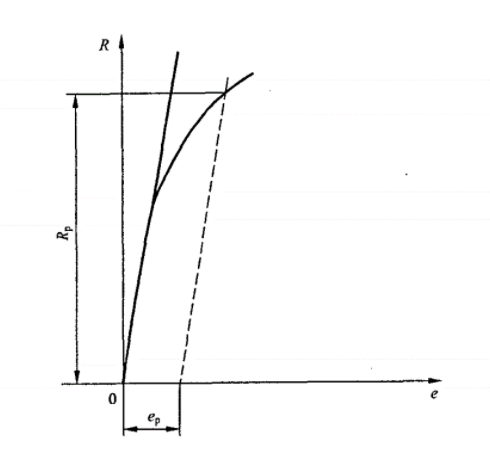 图2 规定塑性延伸强度Rp0.2测定示意图10.3 断后伸长率的测定为了测定断后伸长率，应将试样断裂的部分仔细地配接在一起使其轴线处于同一直线上，并采取特别措施确保试样断裂部分适当接触后测量试样断后标距。这对小横截面试样和低伸长率试样尤为重要。按式（3）计算断后伸长率：                              （3）式中：A——断后伸长率，单位为百分比（%）；L0——原始标距，单位为毫米（mm）；Lu——断后标距，单位为毫米（mm）。11 试验结果数值的修约试验测定的性能结果数值应按照相关产品标准的要求进行修约。如未规定具体要求，应按照如下要求进行修约：——强度性能值修约至1MPa；——断后伸长率修约至0.5%；12 试验报告试验报告应至少包括以下信息，除非双方另有约定：a) 本文件编号；b) 注明试验条件信息；c) 试样标识；d) 材料名称、牌号（如已知）；e) 试样类型；f) 试样的取样方向和位置（如已知）；g）试验控制模式和试验速率或试验速率范围；h）试验结果。原始直径d0原始标距L0平行长度Lc过渡圆弧半径r10±0.550约60≥15